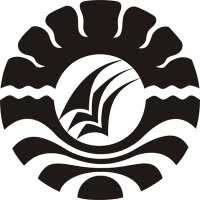 PENERAPAN TEKNIK SELF REGULATED LEARNING UNTUK MENINGKATKAN SELF EFFICACY SISWA DI SMA NEGERI 01 UNGGULAN  KAMANRE KABUPATEN LUWUSKRIPSIDiajukan untuk Memenuhi Sebagian Persyaratan Guna Memperoleh Gelar Sarjana Pendidikan pada Program Studi Bimbingan dan Konseling  Strata Satu Fakutas Ilmu Pendidikan Universitas Negeri MakassarOleh:MUHTADASARI SNIM. 104404037JURUSAN PSIKOLOGI PENDIDIKAN DAN BIMBINGANFAKULTAS ILMU PENDIDIKANUNIVERSITAS NEGERI MAKASSAR2014KEMENTERIAN PENDIDIKAN DAN KEBUDAYAAN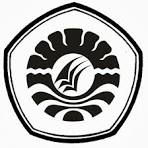 UNIVERSITAS NEGERI MAKASSARFAKULTAS ILMU PENDIDIKANPSIKOLOGI PENDIDIKAN DAN BIMBINGANJalan : Tamalate 1 Tidung Makassar Kode Pos 90222Telepon (0411) 884457 Fax. (0411) 883076Laman : www.unm.ac.idPERSETUJUAN PEMBIMBINGSkripsi dengan judul : “Penerapan Teknik Self Regulated Learning Untuk Meningkatkan Self Efficacy Siswa di SMAN 01 Unggulan Kamanre Kabupaten Luwu”.Atas nama:Nama	:  Muhtadasari SNim	: 104404037Jurusan	:  Psikologi Pendidikan dan BimbinganFakultas	:  Ilmu PendidikanSetelah diperiksa dan diteliti, serta diadakan ujian skripsi hari Rabu, 12 Maret 2014 dan dinyatakan LULUS. Makassar,  Maret 2014                                         Disetujui Oleh:                                    Komisi PembimbingPembimbing I				         Pembimbing IIDra. Hj Kustiah Sunarty, M.Pd	         Prof. Dr. H. Alimuddin Mahmud, M.PdNip. 19530303 198003 2 001		         Nip. 1954 1015 197903 1 004Disahkan Oleh:Ketua Jurusan PPB FIP UNMDrs. Muhammad Anas, M.SiNIP. 19601213 198703 1 005KEMENTERIAN PENDIDIKAN DAN KEBUDAYAANUNIVERSITAS NEGERI MAKASSARFAKULTAS ILMU PENDIDIKANPSIKOLOGI PENDIDIKAN DAN BIMBINGANJalan : Tamalate 1 Tidung Makassar Kode Pos 90222Telepon (0411) 884457 Fax. (0411) 884457Laman : www.unm.ac.idPENGESAHAN UJIAN SKRIPSISkripsi diterima oleh Panitia Ujian Skripsi Fakultas Ilmu Pendidikan Universitas Negeri Makassar dengan SK Dekan  Nomor 2466/UN36.4/PP/2014 tanggal 10 Maret 2014 untuk memenuhi syarat sebagai persyaratan  memperoleh gelar Sarjana Pendidikanpada Jurusan/Prodi Psikologi Pendidikan dan Bimbingan /Bimbingan Konseling pada hari Rabu tanggal 12 Maret 2014. 		Disahkan oleh,	P.D Bidang Akademik FIP UNM	Drs. M. Ali Latif Amri, M.Pd	NIP. 19611231 198702  1 045Panitia Ujian :Ketua	: Drs. M. Ali Latif Amri, M.Pd		( . . . . . . . . . . . . . )Sekertaris	: Drs. H. Muhammad Anas, M. Si		(. . . .  . . . . . . . . . )Pembimbing  I	: Dra. Hj.Kustiah Sunarty, M.Pd		(. .. . . . . . . . . . . . )Pembimbing  II	: Prof. Dr.H. Alimuddinn Mahmud, M.Pd	(. . . . .. . . . . . . . . )Penguji I	: Drs. H. Kulasse Kanto, M.Pd		(. . .  . . . . . . . . . . )Penguji II	: Dra. Nirmala, S.Pd, M.Si		(.. . . . . . . . . . . . . )PERNYATAAN KEASLIAN SKRIPSISaya yang bertanda tangan dibawah ini:Nama	: Muhtadasari SNIM	: 104404037Jurusan	: Psikologi Pendidikan dan BimbinganFakultas	: Ilmu PendidikanJudul Skripsi         	:	Penerapan Teknik Self Regulated Learning Untuk Meningkatkan Self Efficacy Siswa di SMAN 01 Unggulan Kamanre Kab. LuwuMenyatakan dengan sebenarnya bahwa skripsi yang saya tulis ini benar merupakan hasil karya sendiri dan bukan merupakan pengambilalihan tulisan atau pikiran orang lain yang saya akui sebagai hasil tulisan atau pikiran sendiri.Apabila dikemudian hari terbukti atau dapat dibuktikan bahwa skripsi ini hasil  jiplakan, maka saya bersedia menerima sanksi atas perbuatan tersebut sesuai ketentuan yang berlakut  Makassar,   Maret 2014                                                              Yang Membuat Pernyataan							Muhtadasari SNim. 104404037MOTTO DAN PERSEMBAHANJangan tunggu bersemangat - baru bekerja. 
Pemenang tetap rajin bekerja walau pun sedang merasa malas.Mario TeguhKuperuntukkan karya ini kepada Ibunda dan Ayahanda tercinta,kakak dan adik ku yang tersayang dan semua saudaraku yang senantiasa mengarahkan, membimbing, memberi kasih sayang dan perhatian yang tulusTanpa cinta keluarga, Anakda tidak akan mampu mentabahi kesulitan dan tantangan kehidupan.Terima kasih atas segala dukungan dan doa’ kalian  untuk keberhasilankuJazaakumullahu Khairan KatsiiranABSTRAKMUHTADASARI S. 2014. Penerapan Teknik Self Regulated Learning untuk Meningkatkan Self-Efficacy Siswa di SMAN 01 Unggulan Kamanre Kab. Luwu. Skripsi. Dibimbing oleh Dra. Hj Kustiah Sunarty, M.Pd dan  Prof. Dr. H. Alimuddin Mahmud, M.Pd Jurusan Psikologi Pendidikan dan Bimbingan Fakultas Ilmu Pendidikan Universitas Negeri Makassar.Penelitian ini menelaah Penerapan Teknik Self Regulated Learning untuk Meningkatkan Self-Efficacy Siswa SMAN 01 Unggulan Kamanre Kab. Luwu. Masalah penelitian ini adalah: (1) Bagaimana gambaran pelaksanaan Teknik Self Regulated Learning dapat meningkatkan Self-Efficacy siswa di SMA Negeri 01 Unggulan Kamanre Kab. Luwu? (2) Bagaimana gambaran Self-Efficacy siswa sebelum dan setelah diberikan teknik Self Regulated Learning di SMA Negeri 01 Unggulan Kamanre Kab. Luwu? (3) Apakah ada pengaruh teknik Self Regulated Learning terhadap peningkatan Self-Efficacy siswa di SMA Negeri 01 Unggulan Kamanre Kab. Luwu?  Tujuan penelitian ini adalah untuk mengetahui : (1) Gambaran pelaksanaan Teknik Self Regulated Learning dapat meningkatkan Self-Efficacy siswa di SMA Negeri 01 Unggulan Kamanre Kab. Luwu. (2) Gambaran Self-Efficacy siswa sebelum dan setelah diberikan teknik Self Regulated Learning di SMA Negeri 01 Unggulan Kamanre Kab. Luwu (3) Terdapat pengaruh teknik Self Regulated Learning terhadap peningkatan Self-Efficacy siswa di SMA Negeri 01 Unggulan Kamanre Kab. Luwu. Penelitian ini menggunakan pendekatan kuantitatif dengan model Tru-Eksperimental Design terhadap 30 sampel penelitian yang merupakan siswa kelas X di SMAN 01 Unggulan Kamanre Kab. Luwu dengan klasifikasi 15 orang siswa sebagai kelompok eksperimen dan 15 orang siswa sebagai kelompok kontrol. Pengumpulan data dengan menggunakan angket dan observasi. Analisis data menggunakan analisis statistik deskriptif dan analisis statistik inferensial dengan menggunakan Wilcoxon Signed Ranks Test. Hasil penelitian menunjukkan bahwa: (1) Pelaksanaan teknik Self Regulated Learning di SMA Negeri 01 Unggulan Kamanre dilaksanakan dengan 5 kali pertemuan secara  bertahap. Pertama, Pemberian informasi latihan Self Regulated Learning dan Self-Efficacy. Kedua, Latihan Evaluasi Diri dan monitoring. ketiga, Latihan Menentukan tujuan dan perencanaan strategi. Keempat, Latihan Memonitor penerapan strategi. Dan terakhir, Latihan Memonitor hasil strategi . (2) Gambaran Self-Efficacy siswa di SMAN 01 Unggulan Kamanre Kab. Luwu sebelum diberi perlakuan  berada pada kategori sedang. Setelah diberi perlakuan tingkat Self-Efficacy siswa mengalami peningkatan yakni berada pada kategori tinggi. (3) Ada pengaruh Teknik Self Regulated Learning terhadap peningkatkan Self-Efficacy pada siswa kelas X di SMAN 01 Unggulan Kamanre Kab. Luwu.PRAKATA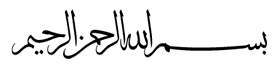 Bismillahirrahmanirrahim  Puji syukur alhamdulillah penulis panjatkan kehadirat Allah SWT atas berkat, rahmat, taufik dan hidayah-Nya, penyusunan skripsi yang berjudul “Penerapan Teknik Self Regulated Learning Untuk Meningkatkan  Self Efficacy Siswa di SMANegeri 01 Unggulan Kamanre Kabupaten  Luwu ”  dapat diselesaikan dengan baik.Penulis menyadari bahwa dalam proses penulisan skripsi ini banyak mengalami kendala, namun berkat bantuan, bimbingan, kerjasama dari berbagai pihak dan berkah dari Allah SWT sehingga kendala-kendala yang dihadapi tersebut dapat diatasi. Untuk itu penulis menyampaikan ucapan terima kasih dan penghargaan kepada Ibu  Dra. Hj Kustiah Sunarty, M.Pd   selaku pembimbing  I  dan Bapak Prof. Dr. H. Alimuddin Mahmud, M.Pd selaku pembimbing  II yang telah dengan sabar, tekun, tulus dan ikhlas meluangkan waktu, tenaga dan pikiran memberikan bimbingan, motivasi, arahan, dan saran-saran yang sangat berharga kepada penulis selama menyusun skripsi.	Selanjutnya ucapan terima kasih penulis sampaikan pula kepada:Prof. Dr Arismunandar, M. Pd selaku Rektor Universitas Negeri Makassar atas segala kesempatan yang diberikan kepada penulis untuk menimba ilmu di Universitas Negeri Makassar.Prof. Dr. Ismail Tolla, M. Pd selaku Dekan FIP Universitas Negeri Makassar, Drs. M. Ali Latif Amri, M.Pd sebagai Pembantu dekan I, Drs. Andi Mappincara, M.Pd sebagai pembantu Dekan II dan Drs. Muh. Faisal, M.Pd sebagai pembantu Dekan III.Drs. Muhammad Anas, M.Si, dan Dr. Abdul Saman, M.Si, Kons, masing-masing sebagai Ketua dan Sekretaris Jurusan Psikologi Pendidikan dan Bimbingan atas segala bantuannya dalam administrasi maupun dalam perkuliahan.Kedua orang tuaku, Ayahanda Subbang dan Ibunda Nurhayati yang senantiasa mencurahkan perhatian dan kasih sayangnya dalam mendidik dan membesarkan peneliti yang disertai dengan iringan do’a sehingga penulis dapat menyelesaikan studinya.Saudara-saudaraku, Asrianto S, S.Kom, Dharmawati S, S.Pt, Idhamayanti S, SE,  Kiki Nurmi S, Farm, Kartini S, Amd. Keb,  Hardianti Astuti S. Pd, Nurpitamalasari S, Ade Putri S, Yuni Kartika S, Dhisa Amalia S yang banyak memberikan bantuan moril, material, arahan, dan selalu mendoakan keberhasilan dan keselamatan selama menempuh pendidikan.Bapak Drs. Suyuti Pananrang , M.M selaku Kepala Sekolah SMA Negeri 01 Unggulan Kamanre Kabupaten Luwu, beserta guru-guru yang telah mengizinkan dan membantu penulis untuk melakukan penelitian dalam rangka penyelesaian penulisan skripsi ini.Ibu Amina S.Pd selaku guru Pembimbing yang telah membantu penulis dalam pengumpulan data demi kelancaran dalam pelaksanaan penelitian dan penyelesaian penulisan skripsi ini.Adik-adik “SMAN 01 Unggulan Kamanre” khususnya kelas X yang telah berpartisipasi dalam penelitian yang dilakukan peneliti terima kasih atas segala bantuannya.Saudara sekaligus Sahabat Siti Rosita, Sutra Awaliyah, dan Mudrikah Zulkifli yang telah sabar menemani peneliti saat susah dan senang demi menyelesaikan skripsi dan telah menjadi kawan seperjuangan dalam menempuh pendidikan.Kakanda Herman, yang selalu mendengarkan keluh kesah, memotivasi dan sabar menemani peneliti saat susah dan senang demi menyelesaikan skripsi.Sahabat-sahabatku dari SMA hingga akhir: Hawa, Aan, Ochal, dan Iadh yang selalu hadir  untuk mengisi waktu luang peneliti.Saudara- saudaraku di Sanggar Parimpungang, Cha-cha, Etty, Lebang, Dheny, Ayu Tangahu, K Mail,  K Yakub, K’Rambo, Sinta, Ruri, Subhan dan Lutfi.Teman-teman Angkatan 2010 Kelas A terima kasih juga atas kebersamaan. Semuanya tidak akan pernah dilupakan oleh penelitiSenior-senior: Kak Burhanuddin, Kak Ali Susanto, Kak Unhy, Kak Ceceng, Kak Rahim Akutagawa, Kak Akhmad,  Kak Irma firgasari, Kak Rahmat, Kak Hasan, Kak Taqwa, Kak Mifta dan Kak Jayyid zulhaj yang telah membantu dalam penyelesaian penulisan skripsi ini.Kepada semua pihak yang tidak sempat saya sebutkan namanya satu-persatu, namun telah membantu penulis dalam penyelesaian studi. Terima kasih banyak.Akhirnya, dengan segala kerendahan hati  penulis menyadari masih banyak terdapat kekurangan-kekurangan, sehingga penulis mengharapkan adanya saran dan kritikyang bersifat membangun demi kesempurnaan skripsi ini.Semoga skripsi yang dapat bermanfaat sebagai bahan masukan dan informasi bagi pembaca, dan semoga kebaikan dan keikhlasan serta bantuan dari semua pihak bernilai ibadah di sisi Allah SWT. Amin.						Makassar,   Maret 2014     Muhtadasari SDAFTAR ISIHALAMAN JUDUL		iPERSETUJUAN PEMBIMBING		iiPENGESAHAN UJIAN SKRIPSI		iii	PERNYATAAN KEASLIAN SKRIPSI		iv	MOTTO		vABSTRAK		viPRAKATA		viiDAFTAR ISI		xiDAFTAR TABEL		xivDAFTAR GAMBAR		xvDAFTAR LAMPIRAN		xviBAB I. PENDAHULUAN		1Latar Belakang		1Rumusan Masalah		7Tujuan Penelitian		8Manfaat Penelitian		8BAB II. TINJAUAN PUSTAKA, KERANGKA PIKIR DAN HIPOTESIS		10KAJIAN  PUSTAKA		10Self Efficacy		10Pengertian Self Efficacy		10Dimensi Self Efficacy		11Sumber-sumber Self Efficacy		12Proses-proses Self Efficacy		14Karakteristik Individu Yang Memiliki Self Efficacy		17Tinggi dan Rendah		Self Regulated Learning		19Pengertian Self Regulated Learning		19Karkteristik dan Komponen  Self Regulated Learning		20Tahap-tahapan Self Regulated Learning		24Kelemahan dan Kelebihan Teknik Self Regulated Learning		28Teknik dan Langkah- langkah Penerapan Self Regulated Learning		28KERANGKA PIKIR		32HIPOTESIS		36BAB III. METODE PENELITIAN		37Pendekatan dan Jenis Penelitian 		37Variabel dan Disain Penelitian		37Definisi Operasional Variabel		38Populasi Dan Sampel		39Prosedur Pelaksanaan Eksperimen		40Teknik Pengumpulan Data		41Teknik Analisis Data		45BAB IV. HASIL PENELITIAN DAN PEMBAHASAN		48HASIL PENELITIAN		48PEMBAHASAN		55BAB V. KESIMPULAN DAN SARAN		60KESIMPULAN		59SARAN		60DAFTAR PUSTAKA		61LAMPIRAN		63RIWAYAT HIDUP	 	129DAFTAR TABELNomor		     Nama Tabel			              Halaman3.1	Penyebaran Siswa yang menjadi Populasi penelitian			393.2	Penyebaran Siswa yang Menjadi Sampel Penelitian			403.3	Pembobotan Angket Penelitian			433.4	Kriteria Penentuan Hasil Observasi			453.5	Kategorisasi Self Efficacy Siswa			474.1	Data Tingkat Self Efficacy Siswa Kelas X SMAN 01 Unggulan				50	Kamanre Sebelum (pretest) dan Sesudah (posttest) diberi Perlakuan 		Teknik Self Regulated Learning pada kelompok Eksperimen4.2	Data Tingkat Self Efficacy Siswa Kelas X SMAN 01 Unggulan				51Kamanre Sebelum (pretest) dan Sesudah (posttest) pada Kelompok Kontrol4.3	Kecenderungan Umum observasi pelaksanaan teknik Self Efficacy			524.4	Data hasil persentasi observasi pelaksanaan teknik 				53	Self Regulated Learning4.5	Hasil Pengujian Hipotesis				54DAFTAR GAMBARNomor		     Nama Gambar			              Halaman2.1	Model Self Regulated Learning			292.2	Skema Kerangka Pikir Penelitian			353.1	Model Rancangan Penelitian			373.2	Skala semantic deferensial			42	DAFTAR LAMPIRANNomor		     Nama Tabel			              Halaman	1	Jadwal Pelaksanaan Kegiatan Penelitian			64	2	Pelaksanaan Kegiatan Eksperimen			65	3	Skenario Pelaksanaan Ekperimen			67	4	Kisi-kisi Angket Sebelum Uji Coba			76	5	Angket Self Efficacy Sebelum Uji Coba			77	6	Kisi-kisi Angket Sesudah Uji Coba			81	7	Angket Self Efficacy Sesudah Uji Coba			82	8	RPBK			86	9	Skor Angket Uji Coba			88	10	Hasil Pretest Kelompok Eksperimen			90	11	Hasil Posttest Kelompok Kontrol			92	12	Hasil Analisis Uji Lapangan			94	13	Data Penelitian Gain Skor Kelompok Eksperimen dan			97		Kelompok Kontrol 	14	Analisis Statistik Deskriptif Kelompok Eksperimen			99	15	Analisis Statistik Deskriptif Kelompok Kontrol			104	16	Uji Wilcoxon			108	17	Lembar Observasi Self Efficacy siswa			109	18	Hasil Observasi Self Efficacy siswa			110	19	Data Hasil Analisis Observasi setelah Pelaksanaan 			115		Teknik Self Regulated Learning		20	Dokumentasi			118	21	Surat Pengusulan Judul			121	22	Surat Keterangan Pengesahan Judul			122	23	Surat Permohonan Penunjukan Pembimbing Skripsi			123	24	Surat Penunjukan  Pembimbing  Skripsi			124	25	Surat Izin melakukan penelitian			125	26	Surat Rekomendasi Peneltian dari BALITBANGDA			126	27	Surat Rekomendasi Penelitian dari LITBANG LUWU			127	28	Surat Keterangan Telah Melakukan Penelitian			128	29	Riwayat Hidup			129